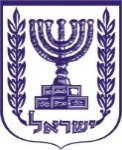 תוכן ענייניםטיוטת צו	2א. שם הצו המוצע	2ב. מטרת הצו המוצע והצורך בו	2טיוטת צו יבוא חופשי (תיקון מס' 3)), התשפ"ב - 2022	3תיקון התוספת השניה	3דברי הסבר	4טיוטת צושם הצו המוצעצו יבוא חופשי (תיקון מס' 3), התשפ"ב - 2022מטרת הצו המוצע והצורך בו המפקחת על משקלות ומידות במשרד הכלכלה והתעשייה מפקחת על מכשירי מדידה ושקילה שונים מכוח פקודת המשקלות והמידות. במסגרת תיקון זה, מוצע לתקן את צו יבוא חופשי, התשע"ד - 2014 כך שהסמכות למתן אישורי יבוא למשקלות ומידות תנתן גם למשנה למפקחת על משקלות ומידות ולא רק למפקחת על משקלות ומידות עצמה, וזאת על מנת לאפשר מתן אישורי יבוא גם בהעדרה של המפקחת.להלן נוסח טיוטת הצו המוצע: טיוטת צו מטעם משרד הכלכלה והתעשייה: טיוטת צו יבוא חופשי (תיקון מס' 3)), התשפ"ב - 2022ד___ ב________ התשפ"ב (___ ב________ 2022) (חמ _____-3)אורנה ברביבאישרת הכלכלה והתעשייהדברי הסברהמפקחת על משקלות ומידות במשרד הכלכלה והתעשייה מפקחת על מכשירי מדידה ושקילה שונים מכוח פקודת המשקלות והמידות. במסגרת תיקון זה, מוצע לתקן את צו יבוא חופשי, התשע"ד - 2014 כך שהסמכות למתן אישורי יבוא למשקלות ומידות תנתן גם למשנה למפקחת על משקלות ומידות ולא רק למפקחת על משקלות ומידות עצמה, וזאת על מנת לאפשר מתן אישורי יבוא גם בהעדרה של המפקחת.בתוקף סמכותי לפי סעיף 2 לפקודת היבוא והיצוא [נוסח חדש], התשל"ט–1979, אני מצווה לאמור:תיקון התוספת השניהבתוספת השניה לצו יבוא חופשי, התשע"ד–2014, לצד ההגדרה "משקלות ומידות", במקום המילים "אישור מהמפקח על משקלות ומידות" יבוא "אישור מהמפקח על משקלות ומידות או מהמשנה למפקח על משקלות ומידות".